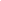 Приложение №1к объявлению на транспортные услуги от 05.10.2021 г.Коммерческое предложение на организации транспортных услуг, услуг перевозки,в рамках проекта «Содействие занятости женщин в сельской местности»,реализуемый при финансовой поддержке проекта GIZ  «Содействие занятости и профессиональному обучению» Германского общества по Международному сотрудничеству (GIZ)Кому: Балабасовой Жадыре, Исполнительному директору ОО «Фонд развития предпринимательства среди женщин»720060, Кыргызская Республикаг. Бишкек, ул. Н. Исанова, 79, 6 этаж, офис 603E-mail: office.shestarts@gmail.com	Мы, нижеподписавшиеся, предлагаем оказать услуги на организации транспортных услуг, услуг перевозки в соответствии с Вашим запросом на предоставление коммерческого предложения от 05.10.2021 г. Настоящим письмом мы представляем наше предложение по предлагаемым услугам на организации транспортных услуг, услуг перевозки.Настоящим мы заявляем, что вся информация, изложенная в этом Предложении, верная, и соглашаемся с тем, что любое неверное толкование, содержащееся в нем, может привести к нашей дисквалификации.Наше коммерческое предложение является для нас обязательным и при необходимости подлежит изменениям в результате переговоров по контракту.	Мы понимаем, что Вы не обязаны принимать все полученные Вами предложения.   С уважением,ФИО, должность подписавшегося: ________________________________________________        _______________                                                                                                           подпись/М.П.                                      Наименование организации: _______________________________________________________Дата: «___» __________ 2021 г.Общая информация о поставке транспортных услуг в рамках проекта.1) Организация услуг по доставке сырья (грузовой микроавтобус) по маршруту согласно Таблице 1.                                                                                                                             Таблица 1.2) Доставка продукции из пилотных профессиональных лицеев Чуйской области в сети Гипермаркетов Фрунзе/Глобус по г. Бишкек (адреса сетей дополнительно будут предоставляться согласно заявке), Таблица 2.                                                                                                                              Таблица 2.3) Организация транспортных услуг, согласно предоставленным заявкам, легковым транспортным средством по маршруту согласно Таблице 3.                                                                                                                                 Таблица 3.Условия и сроки (периоды) поставки услуги.Общая информация по сроку гарантии качества и безопасности поставляемой услуги.Стоимость организации транспортных услугС уважением,ФИО, должность подписавшегося: ________________________________________________        _______________                                                                                                           подпись/М.П.                                      Наименование организации: _______________________________________________________Дата: «___» __________ 2021 г.Место отбытияМесто прибытия (доставки)г. БишкекЧуйская область, Сокулукский район, с. Жаны-Жер, Профессиональный лицей №43г. БишкекЧуйская область, Московский р-н, с. Беловодское, ул. Крупская, 125, Профессиональный лицей №28Место отбытияМесто прибытия (доставки)Чуйская область, Сокулукский район, с. Жаны-Жер, Профессиональный лицей №43По г. Бишкек (адреса сетей Гипермаркетов Фрунзе/Глобус дополнительно будут предоставляться согласно заявке)Чуйская область, Московский р-н, с. Беловодское, ул. Крупская, 125, Профессиональный лицей №28По г. Бишкек (адреса сетей Гипермаркетов Фрунзе/Глобус дополнительно будут предоставляться согласно заявке)Место отбытияМесто прибытия (доставки)г. БишкекЧуйская область, Сокулукский район, с. Жаны-Жер, Профессиональный лицей №43г. БишкекЧуйская область, Московский р-н, с. Беловодское, ул. Крупская, 125, Профессиональный лицей №28